                                                                Escola Municipal de Educação Básica Augustinho Marcon                                                      Catanduvas (SC), Agosto 2020.                                                      Diretora: Tatiana M. Tatiana M. Bittencourt Menegat                                                      Assessora Técnica-Pedagógica: Maristela Apª Borella Baraúna                                                                         Assessora Técnica-Administrativa: Margarete Petter Dutra                                                      Professora: Franciely Amaro Ferreira                                                      Disciplina: PROSEDI                                                      Turma: 1° ano- Matutino.AULA 02- SEQUÊNCIA DIDÁTICA: APRENDENDO COM O TANGRAM24/08/2020 A 28/08/2020TRILHA TANGRAM1° PASSO: DESENHE SUA TRILHA OU IMPRIMA AS IMAGENS PARA COLAR. VOCÊ PODE FAZER EM UMA FOLHA DE OFÍCIO OU CARTOLINA.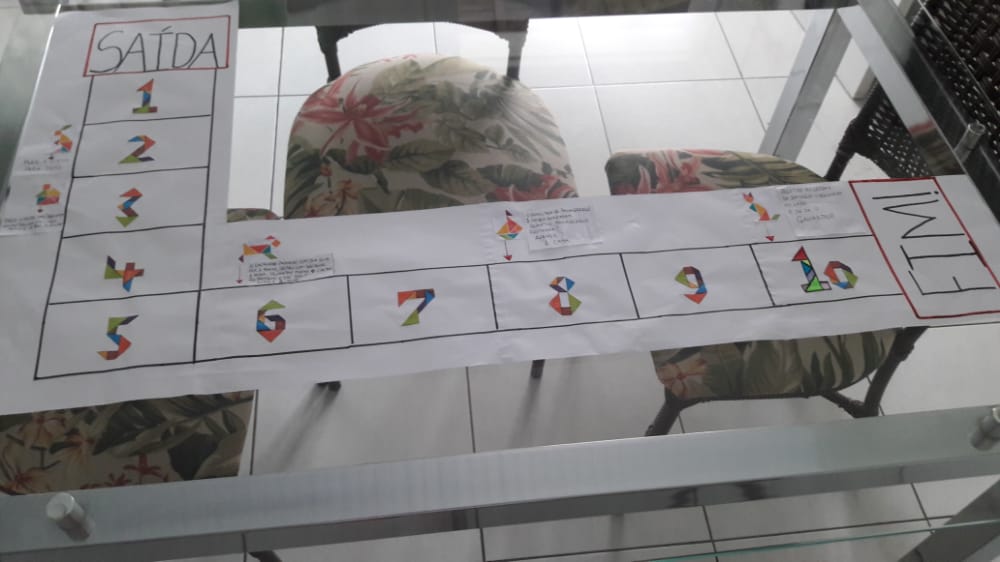 OBSERVE O QUE ESTÁ ESCRITO NAS CASINHAS, PARA VOCÊ PODER COPIAR EM SUA TRILHA: CASA 2: PULE UMA CASA PARA TRÁS; CASA 3: DIGA O NOME DAS FORMAS GEOMÉTRICAS DA CASA. AVANCE UM NÚMERO; CASA 6:  O CACHORRO PASSEOU COM SUA DONA POR DUAS HORAS, DEPOIS COM SEU DONO 1 HORA. QUANTAS HORAS O CACHORRO  PASSEOU ESSE DIA? AVANCE DUAS CASAS; CASA 8: O BARCO TEM 10 PASSAGEIROS 3 DESEMBARCARAM. QUANTOS PASSAGEIROS RESTARAM? AVANCE 1 CASA; CASA 10:  SOLETRE AS LETRAS DA IMAGEM OBSERVADA AO LADO. E SEJA O GANHADOR;2° PASSO: PARA REPRESENTAR OS JOGADORES VOCÊ PODE UTILIZAR PEDRINHAS DIFERENTES, TAMPINHAS PETS COLORIDAS. OU O MATERIAL QUE ACHAR MELHOR.3° PASSO: CADA JOGADOR NA SUA VEZ, JOGA O MATERIAL QUE ESCOLHEU, (PEDRINHA, TAMPINHA...). POSICIONANDO-SE NA TRILHA.  GANHA O JOGADOR QUE PRIMEIRO CHEGAR Á CASA DA CHEGADA!SEGUE OS MODELOS PARA IMPRIMIR DOS NÚMEROS E OS DESENHOS: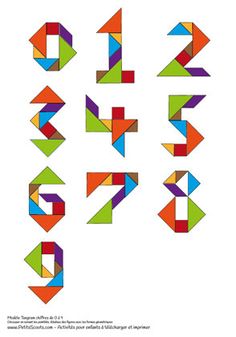 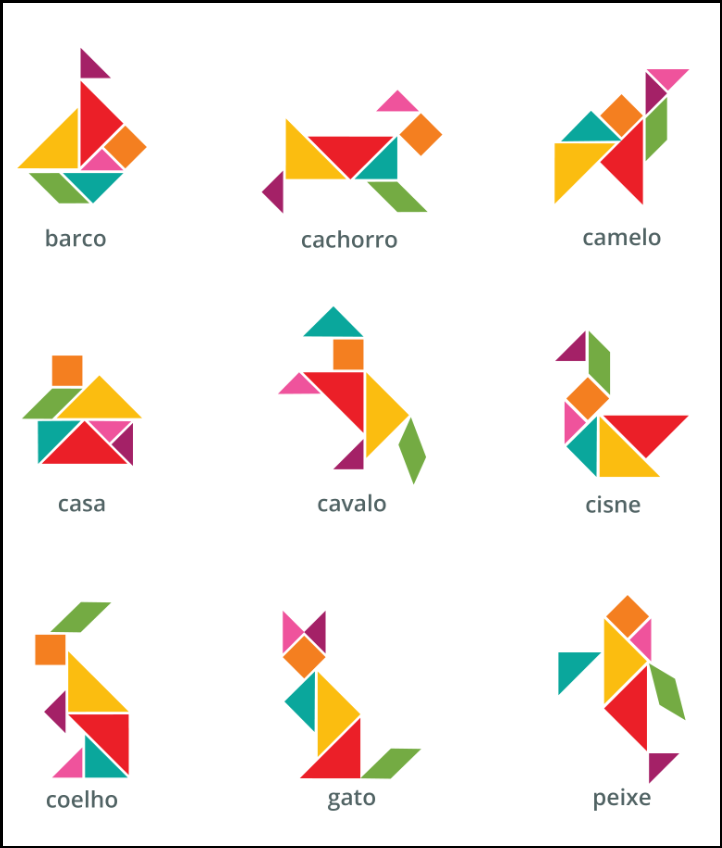 